IMPORTANT INFORMATION ABOUT CRYOPEN TREATMENTCryopen creates a histamine reaction which stings and may last for 10 minutes or so. The area my look darker, red, and inflamed. It is quite common that the area may blister. Blistering may last for a few hours up to a few days. If it does pop. Gently dry and use a little Germolene or Savlon cream twice a day to help prevent infection. The same applies if a scab should be knocked off. If the treated area for any lesion becomes tender, a little Germolene or Savlon will ease the area.DO NOT Pop blisters, they will go down on their own.Pick at the treated area. This may cause scarring and will take longer to heal. It can also become infected.Lesion healing processSkin tags- These will turn black and will fall off between one to six weeksLarger skin tags (over 3mm) may need a second treatment.Warts/ veruccae - These usually need more than one treatment. Re- treatment can be after 4 weeks.They will turn black indicating cell death in the treated area.Milia - These are superficial keratin filled epidermal cysts that will flatten and disappear. However, if prone to milia, new ones may reform at any time.Pigmentation/cherry angiomas - The treated area may become raised and inflamed. Over the next 24 hours the area will darken and form a crust on the surface. Don’t pick it! When it naturally falls off the skin will be shiny pink baby skin which will re-pigment over the following weeks.General healing expectations - If a crust has not fallen off after 4 weeks, just wait as some skin takes longer to regenerate.If treated skin is tanned, treatment will remove tan and skin will re-pigment to your natural colourPRE AND POST TREATMENT CAREPlease do not wear makeup on day of treatment.Please do not take blood thinners (unless medically prescribed) 24 hrs prior to treatment.Please avoid alcohol 24 hours prior to treatment.Do not touch treated area for four hoursRemain upright for four hours. Do not lie down or incline head, e.g. gardeningAvoid alcohol for four hoursAvoid exercise for four hoursAvoid saunas, hot tubs and sunbeds for 24 hoursAvoid skin peels and laser treatments for two weeksAvoid sunlight. Wear minimum 30 SPF. Apply twice daily.Avoid heavy physical exercise for seven days.The full effects will be after 14 days.You may start to see a difference after seven days.PLEASE TYPE ‘Y’ NEXT TO ANY MEDICAL CONDITION(S) YOU HAVE OR HAVE HADPLEASE TYPE ‘Y’ NEXT TO ANY TREATMENTS(S) YOU HAVE HADPLEASE TYPE ‘Y’ NEXT TO ANY ALLERGIES YOU HAVEMEDICAL CONSENT AND DELCARATION FORM FOR TREATMENTThe information I have given is correct to the best of my knowledge. I have not knowingly withheld any medical or surgical information. I agree to inform my practitioner of any health or medication in the future. I can withdraw my consent in writing to treatment up to and after the start of treatment providing it is safe and practical to stop treatment. I have read and understood the notes on Chaelis Aesthetics Clinic’s obligations under the Data Protection act 1998 and GPDR as of 25th May 2018.   I understand and fully accept the use of lidocaine, should it be necessary by injection or topical application for pain management and I am aware the risk of reaction is possible and will be patch tested. I understand there are no guarantees or assurances as to the final result that may be obtained and that any issues that need to be addressed or rectified will be done within reasonable time and there may be a charge for this. I agree to the use of, if necessary, the use of topical anaesthetic cream. If necessary, the use of Lidocaine injections. Anonymised before/after photos for insurance and/or promotional purposes. For my GP to be contacted and information shared in an emergency. For my next of kin to be contacted and information to be shared in an emergency. By submitting these forms, you agree that all the information is true and accurateRELEASE FORM AND GDPR CONSENTI certify that the consultation statements I have given are true and correct and that I, having been advised by Lesley Spencer, completely understand the implications of the treatment I will be receiving including the listed side effects and at no time have I been misled or badly informed by the above mentioned practitioner or company. Any falsifications of information submitted by myself could be detrimental to my health and success of my treatment and may cause me to experience possible discomfort. I hereby authorize and direct the company and the practitioner to administer the prescribed process and perform such procedures as may be deemed necessary and advisable. My signature below constitutes my acknowledgement that (1) I have read, understood and fully agree to the forgoing. I further understand that I have a seven-day cooling off period. (2) I give consent to the proposed treatment process that has been satisfactorily explained to me and I have all the information I desire (3) give my consent and authorization voluntarily and release the establishment and it’s agents of any claims that I have or may have in the future in connection with the treatment. (4) I understand that the results may not be up to my expectations. (5) I understand that more than one treatment may be necessary. (6) I have received, read and understood pre and post care instructions. (7) We take your privacy seriously. We will only use your personal information to provide you with aesthetic care related services, including appointment, recording and processing your information relevant to your aesthetic treatment and care and medical conditions. Where necessary we may share your information with third parties such as your doctor and the NHS and your next-of-kin. Additionally, we may also contact you with details of other treatments and services we provide. PLEASE TYPE ‘Y’ NEXT TO YOUR PREFERENCESBy submitting these forms, you agree that all the information is true and accurateCRYOPEN MEDICAL CONSENT FORM 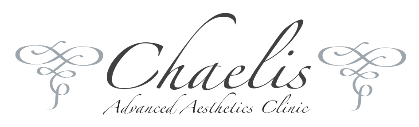 CRYOPEN MEDICAL CONSENT FORM Please complete all questions as accurately as possiblePlease complete all questions as accurately as possibleFULL NAMEADDRESS (including postcode)MOBILE NUMBERLANDLINE NUMBEREMAIL ADDRESSDATE OF BIRTHDRs NAME AND SURGERYAmyotrophic lateral sclerosisAnginaAsthmaAutoimmune diseaseBells PalsyBleed or bruise easilyBlood borne diseasesBlood pressure (high or low)CancerCirculatory diseaseCold soresCrohn's diseaseDiabetesEaton-Lambert syndromeEczemaEndocrine/ ThyroidEpilepsyHeart diseaseHepatitisImplantsJaundiceKidney diseaseLiver diseaseLupusM.S. ChoreaMultiple sclerosisMyasthenia GravisPsoriasisRecent vaccinationsRheumatoid ArthritisSteroidsStrokeVaricose veinsAre you pregnantAre you breast feedingAny other medical treatment not listedAre you currently / recently taking / taken any prescription drugsAre you currently / recently taking / taken any other drugs / supplementsDo you have any drug allergiesHave you recently had surgeryHave you recently had any X-rays takenNone of theseAny other medical condition (please add in space provided)Botox (Botulinum Toxin)Dermal FillersDermal FillersPDO ThreadsNone of the abovePlease add details of any other treatments in space providedPlease add details of any other treatments in space providedPlease add details of any other treatments in space providedPlease advise of any adverse effects from treatments receivedPlease advise of any adverse effects from treatments receivedPlease advise of any adverse effects from treatments receivedCollagen productsLidocaine (Dentist’s numbing injections)Lidocaine (Dentist’s numbing injections)PainkillersAnaesthetic creamsNone of the abovePlease advise of any other allergies you havePlease advise of any other allergies you havePlease advise of any other allergies you haveI AGREE (Please type ‘YES’ in space provided)TELEPHONETEXT/SMSEMAILPOSTANYI AGREE (Please type ‘YES’ in space provided)SIGNATURE (Please type your full name to act as your signature in space provided)DATE